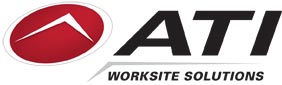 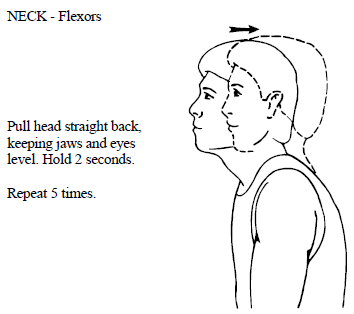 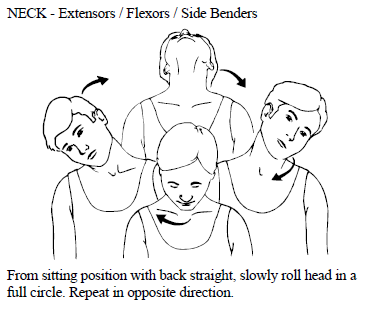 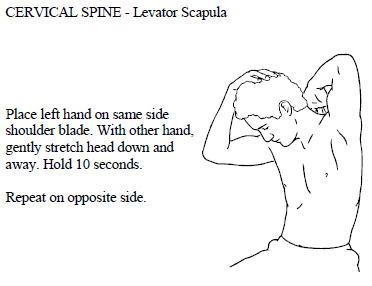 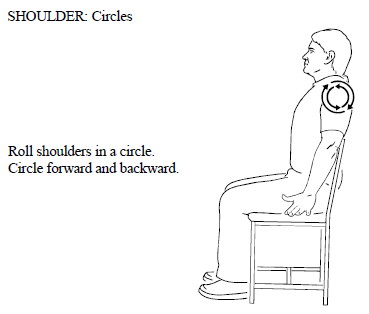 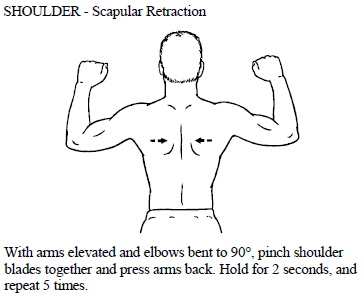 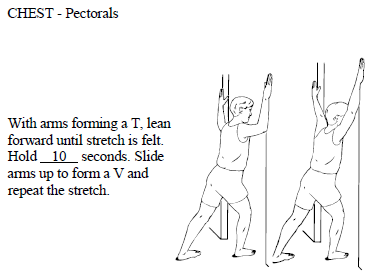 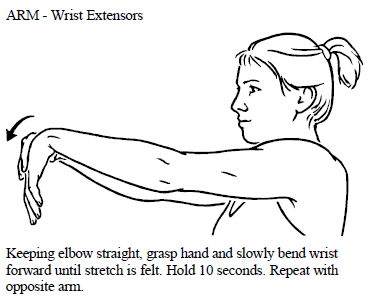 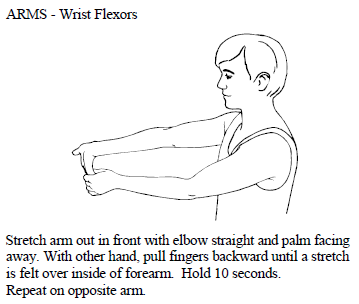 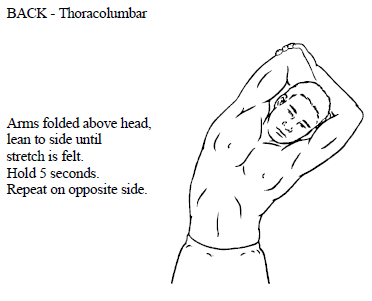 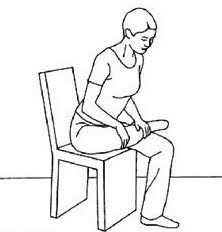 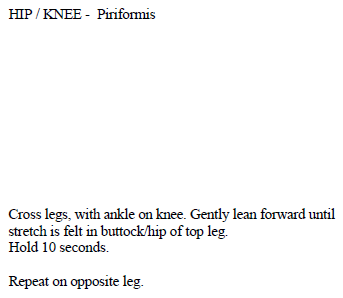 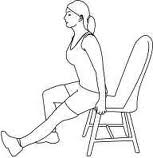 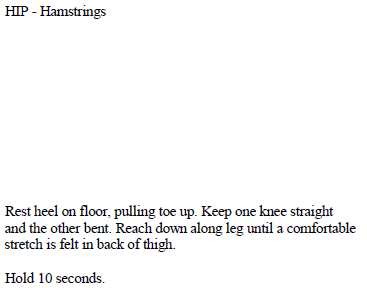 The practice of micro-breaks is an important part of work.  Perform these job specific stretches often during working hours.Minimum: Complete all exercises 2 times/day.